FORMULAREFormularul  – 1 Formular de ofertă (propunerea financiară) pentru atribuirea  contractuluiFormularul  – 2 Centralizator de preţuriFormularul – 3	Propunere tehnică pentru atribuirea contractuluiFormularul – 4 Declarație privind sănătatea si securitatea în muncăFormularul – 5 Declarație privind conflictul de interese pentru ofertanţi/ ofertanţi asociaţi/ subcontractanţi/terţi susţinătoriFORMULARUL nr. 1OFERTANTUL__________________   (denumirea/numele)FORMULAR DE OFERTĂCătre ....................................................................................................                     (denumirea autorității contractante și adresa completă)    Domnilor,    1. Examinând documentația de atribuire, subsemnații, reprezentanți ai ofertantului _______________________________               , (denumirea/numele ofertantului)     ne oferim ca, în conformitate cu prevederile și cerințele cuprinse în documentația mai sus menționată, să prestăm ,,……………………………………………………………………………………….…pentru suma de ________________________ lei, (suma în litere și în cifre)                                                    la care se adaugă taxa pe valoarea adaugată în valoare de ______________________  lei (suma în litere și în cifre)    2. Ne angajăm ca, în cazul în care oferta noastră este stabilită câștigătoare, să începem serviciile și să terminăm prestarea acestora în conformitate cu specificaţiile din caietul de sarcini în _______ (perioada în litere si în cifre).                      3. Ne angajăm să menținem această ofertă valabilă pentru o durată de______________ zile, respectiv până la data de __________________(durata în litere si în cifre)                                                                                                (ziua/luna/anul) și ea va rămâne obligatorie pentru noi și poate fi acceptată oricând înainte de expirarea perioadei de valabilitate.    4. Până la încheierea și semnarea contractului de achiziție publică această ofertă, împreună cu comunicarea transmisă de dumneavoastră, prin care oferta noastră este stabilită câștigătoare, vor constitui un contract angajant între noi.    5. Întelegem că nu sunteți obligați să acceptați oferta cu cel mai scăzut preț sau orice altă ofertă pe care o puteți primi.Data _____/_____/__________________, în calitate de _____________________, legal autorizat sa semnez                        (semnatura)oferta pentru și în numele ____________________________________.                                                       (denumirea/numele ofertantului)FORMULARUL nr. 2Operator Economic..........................(denumirea)CENTRALIZATOR DE PREŢURI Nu se acceptă oferte parțiale și nici oferte alternative.Oferta financiară va fi prezentată, respectându-se prețul maximal.Semnătura ofertantului sau a reprezentantului ofertantului                    .....................................................Numele  şi prenumele semnatarului				        .....................................................Capacitate de semnătura					                     .....................................................Detalii despre ofertant Numele ofertantului  						        .....................................................Ţara de reşedinţă					                    .....................................................Adresa								        .....................................................Adresa de corespondenţă (dacă este diferită)			        .....................................................Adresa de e-mail                                                                                    .....................................................Telefon / Fax							        .....................................................Data 						                                 .....................................................FORMULARUL nr.3OFERTANTUL__________________   (denumirea/numele)PROPUNERE TEHNICĂServicii organizare activități artistice în cadrul evenimentului Balul Bobocilor din Universitatea „Dunărea de Jos” din GalațiSemnătura ofertantului sau a reprezentantului ofertantului                    .....................................................Numele  şi prenumele semnatarului				        .....................................................Capacitate de semnătura					        .....................................................Detalii despre ofertant Numele ofertantului  						        .....................................................Ţara de reşedinţă					                    .....................................................Adresa								        .....................................................Adresa de corespondenţă (dacă este diferită)			        .....................................................Adresa de e-mail                                                                                    .....................................................Telefon / Fax							        .....................................................Data 							                    ....................................................FORMULARUL nr.4         declaratie privind SĂNATATEA ȘI SECURITATEA ÎN muncĂSubsemnatul, ........................... (nume și prenume), reprezentant împuternicit al ……………………….. (denumirea operatorului economic), declar pe propria răspundere că mă anagajez să prestez ............................. pe parcursul îndeplinirii contractului, în conformitate cu regulile obligatorii referitoare la condițiile de muncă și de protecție a muncii, care sunt în vigoare în România.De asemenea, declar pe propria răspundere că la elaborare ofertei am ținut cont de obligațiile referitoare la condițiile de muncă și de protecție a muncii, și am inclus costul pentru îndeplinirea acestor obligații.Totodată, declar că am luat la cunoştinţă de prevederile art 326 « Falsul în Declaraţii » din Codul Penal referitor la « Declararea necorespunzătoare a adevărului, făcută unui organ sau instituţii de stat ori unei alte unităţi în vederea producerii unei consecinţe juridice, pentru sine sau pentru altul, atunci când, potrivit legii ori împrejurărilor, declaraţia făcuta serveşte pentru producerea acelei consecinţe, se pedepseşte cu închisoare de la 3 luni la 2 ani sau cu amenda »Semnătura ofertantului sau a reprezentantului ofertantului                     .....................................................Numele  şi prenumele semnatarului				        .....................................................Capacitate de semnătura					        .....................................................Detalii despre ofertant Numele ofertantului  						        .....................................................Ţara de reşedinţă					                    .....................................................Adresa								        .....................................................Adresa de corespondenţă (dacă este diferită)			        .....................................................Adresa de e-mail                                                                                    .....................................................Telefon / Fax							        .....................................................Data 							                     .....................................................FORMULARUL nr.5DECLARAȚIE privind conflictul de interesepentru ofertanţi/ ofertanţi asociaţi/ subcontractanţi/terţi susţinătoriSubsemnatul,_______________________________ (nume și prenume), domiciliat (a) in ........ (adresa de domiciliu), identificat (a) cu act de identitate (CI/pasaport), seria .................., nr. ................, eliberat de .............., la data de .................., CNP .........................., reprezentant legal autorizat al______________________________________________(denumirea/numele şi sediul/adresa ofertantului), în calitate de ofertant/ ofertant asociat/ subcontractant /terţ susţinător( după caz), la procedura de atribuire a contractului de achiziţie publică având ca obiect ……………………………………………………. la data de .................. (zi/lună/an), organizată de …………………………, declar pe proprie răspundere, sub sancţiunea excluderii din procedură şi sub sancţiunile aplicate faptei de fals în acte publice, că în calitate de participant la acestă procedură nu ne aflăm într-o situație de conflict de interese în sensul art. 59 și art.60 din Legea nr. 98/2016 privind achizițiile publice, cu modificările și completările ulterioare.-	situația în care ofertantul individual/ofertantul asociat/candidatul/subcontractantul propus/terțul susținător are drept membri în cadrul consiliului de administrație/organului de conducere sau de supervizare și/sau are acționari ori asociați semnificativi persoane care sunt soț/soție, rudă sau afin până la gradul al doilea inclusiv ori care se află în relații comerciale cu persoane cu funcții de decizie în cadrul Autorității/entității contractante sau al furnizorului de servicii de achiziție implicat în procedura de atribuire;-	situația în care ofertantul/candidatul a nominalizat printre principalele persoane desemnate pentru executarea contractului persoane care sunt soț/soție, rudă sau afin până la gradul al doilea inclusiv ori care se află în relații comerciale cu persoane cu funcții de decizie în cadrul Autorității/entității contractante sau al furnizorului de servicii de achiziție implicat în procedura de atribuire.Subsemnatul declar că informaţiile furnizate sunt complete şi corecte în fiecare detaliu şi înţeleg că autoritatea contractantă are dreptul de a solicita, în scopul verificării şi confirmării declaraţiilor, orice documente doveditoare de care dispunem. Inteleg că în cazul în care aceasta declarație nu este conformă cu realitatea sunt pasibil de încălcarea prevederilor legislației penale privind falsul în declarații.Anexat este lista acţionarilor/asociaţilor /membrilor consiliului de administraţie/organ de conducere sau de supervizare / persoane împuternicite din cadrul Universitatii “Dunarea de Jos” din Galati.  Semnătura ofertantului sau a reprezentantului ofertantului                  .....................................................Numele  şi prenumele semnatarului				         ......................................................Capacitate de semnătură                                                                       ......................................................Detalii despre ofertant Numele ofertantului  						        .....................................................Ţara de reşedinţă						        .....................................................Adresa								        .....................................................Adresa de corespondenţă (dacă este diferită)		                     .....................................................Telefon / Fax							        .....................................................Data 							                      ....................................................Lista acţionari/asociaţi /membri în consiliul de administraţie/organ de conducere sau de supervizare / persoane împuternicite din cadrul Universitatii “Dunarea de Jos” din Galati:Semnătura ofertantului sau a reprezentantului ofertantului                  .....................................................Numele  şi prenumele semnatarului				         ......................................................Capacitate de semnătură                                                                       ......................................................Detalii despre ofertant Numele ofertantului  						        .....................................................Ţara de reşedinţă						        .....................................................Adresa								        .....................................................Adresa de corespondenţă (dacă este diferită)		                     .....................................................Telefon / Fax							        .....................................................Data 							                     .....................................................                      Nr. crt.Denumirea serviciuluiValoare estimată totalăRON fără TVAUMCantitatea solicitatăU.MPreț unitar RON fără TVAPreț total RONfără TVAValoare TVAPreț total RONcu TVA01234567=6*%8=6+71Servicii organizare eveniment artistic42403buc1se completează de către ofertantse completează de către ofertantse completează de către ofertantse completează de către ofertantTOTAL 2991se completează de către ofertantse completează de către ofertantse completează de către ofertantNR.CRT.Cerinţe autoritate contractantăPROPUNERE TEHNICĂ OFERTANTServicii organizare activități artistice - Prestări servicii artistice și asigurarea locației de desfășurare a evenimentului, servicii fotografiere și asigurarea materialelor necesare pentru buna desfășurare a evenimentului  în cadrul evenimentului Balul Bobocilor din Universitatea „Dunărea de Jos” din Galați  Data organizare 16 decembrie 2022.se completează de către ofertant11. Prestări servicii artistice- Asigurarea unui artist care să asigure muzica în cadrul evenimentului în timp de 40 de minute;- Asigurarea unui moderator care să se ocupe de entertainment-ul studenților/participanților;- Asigurarea unei trupe de dans care să asigure un moment artistic pentru un timp de 20 de minute.se completează de către ofertant22. Servicii asigurare locații spectacol- Asigurarea unei locații pentru desfășurarea momentelor artistice pe o perioada de 4 ore;- Asigurarea unei locații pentru desfășurarea petrecerii succesoare spectacolului.se completează de către ofertant33. Servicii fotografiere- Asigurarea fotografierii în cadrul evenimentului, respectiv minim 100 fotografii format digital și 2 videoclipuri în acelați format, care se vor pune la dispoziția autorității contractante în termen de 5 zile de la eveniment;- Asigurarea transportului fotografului.se completează de către ofertant4Evenimentul presupune un concert al artistului „Spike” într-o locație interioară cu o capacitate de minimum 400 de oameni participanți.Servicii artistice artistul „Spike”Serviciul artistic este constituit din artistul „Spike”. De asemenea, serviciul include backline-ul, mixerul, conectica și alte echipamente necesare desfășurării evenimentului. Trupa va susține un concert de aproximativ 40 de minute.se completează de către ofertant5Operatorul economic va asigura următoarele materiale, necesare pentru buna desfășurare a evenimentului:700 x brațări textile imprimate prin sublimare cu blocare din plastic;2 x Roll-up personalizate;100 x pixuri personalizate;100 x tricouri negre personalizate;100 x mape personalizate;100 x lanyard-uri pentru ecuson personalizate prin sublimare.se completează de către ofertant6MODALITATEA DE PLATĂAchizitorul va face plata serviciilor realizate de către contractant după recepţionarea facturii şi a documentelor justificative pentru serviciile efectiv prestate și confirmate. Menţionăm că documentele justificative aferente unei facturi se vor depune la sediul Achizitorului în format hârtie.Prestarea serviciilor se consideră finalizată, după semnarea procesului verbal de ambele părți, fără obiecțiuni, și prezentarea documentelor justificative de contractant, achizitorului. Plata se face în maxim 30 de zile de la data finalizării evenimentului.Documentele justificative care trebuie să însoţească factura:proces verbal de prestare a serviciilor;alte documente relevante.se completează de către ofertant7CONDIȚII IMPUSE PENTRU SECURITATEA ȘI SĂNĂTATEA ÎN MUNCĂ ȘI PROTECȚIA MUNCII Prestatorul trebuie să respecte cerinţele legale de securitate şi sănătate în muncă respectiv de protecţie a mediului prevăzute de legislaţia în vigoare aplicabilă, fiind direct responsabil de consecinţele nerespectării acestei legislaţii.se va completea Formularul DECLARATIE PRIVIND SĂNATATEA ȘI SECURITATEA ÎN MUNCĂ8VALABILITATEA OFERTEIOferta va fi valabilă pe o perioadă de minim 30 de zile de la data limită pentru depunerea ofertelor comunicată de Autoritatea contractantă în Invitația de participare.se completează de către ofertantNr. Crt.Numele şi PrenumeleFuncţia în cadrul ofertantuluiProf. univ. dr. ing. Puiu - Lucian GEORGESCURectorProf. univ. dr. Nicoleta BĂRBUȚĂ - MIȘUPRORECTOR responsabil cu managementul financiar și strategiile administrativeProf. dr. ing. Elena MEREUȚĂPRORECTOR responsabil cu activitatea didactică și asigurarea calitățiiConf. univ. dr. Ana ȘTEFĂNESCU PRORECTOR responsabil cu managementul resurselor umane și juridicProf. univ. dr. ec. dr. ing. habil. Silvius STANCIUPRORECTOR responsabil cu activitatea de cercetare, dezvoltare, inovare și parteneriatul cu mediul economico-socialConf. dr. ing. Ciprian VLADPRORECTOR responsabil cu strategiile universitare și parteneriatul cu studențiiAsist. univ. dr. Alexandru NECHIFORPRORECTOR responsabil cu strategiile și relațiile instituționaleProf. dr. ing. Eugen-Victor-Cristian RUSUDirector C.S.U.D.Cristian Laurențiu DAVIDDirector Interimer Direcția Generală AdministrativăEc. Aurelia-Daniela MODIGA Director Interimar Directia EconomicaEc. Mariana BĂLBĂRĂUȘef Serviciu interimar Serviciul FinanciarEc. Marian DĂNĂILĂDirector Interimar Direcția Achiziții Publice  și Monitorizare ContracteCostică COȘTOIDirector Interimar Direcția Juridică și Resurse UmaneAlina-Genoveva MAZURUȘef Serviciu Interimar Serviciul ContabilitateOana CHICOȘConsilier juridicElena-Marinela OPREAConsilier juridicAndreea ALEXAConsilier juridicAdrian DUMITRAȘCUConsilier juridicNeculai SAVAAdministrator financiarMargareta DĂNĂILĂAdministrator financiarMagdalena ManoilescuAdministrator patrimoniuMadalina MihaiAdministrator financiarAlbiș StelaCentrul de consiliere și orientare în carierăElena Bujor Compartiment comunicare, marketing instituțional și relații publiceBogdan NistorCompartiment comunicare, marketing instituțional și relații publiceMitrea MariusCompartiment organizare evenimenteSimona Adelina ObrejaCompartiment organizare evenimenteGeorgiana CodițăCompartiment comunicare, marketing instituțional și relații publice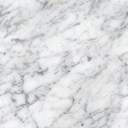 